DatenschutzerklärungMerkblatt BetroffenenrechteSie haben als von einer Verarbeitung personenbezogener Daten betroffene Person folgende Rechte:Gemäß Artikel 15 EU-DSGVO können Sie Auskunft über Ihre von uns verarbeiteten personenbezogenen Daten verlangen. Insbesondere können Sie Auskunft über die Verarbeitungszwecke, die Kategorie der personenbezogenen Daten, die Kategorien von Empfängern, gegenüber denen Ihre Daten offengelegt wurden oder werden, die geplante Speicherdauer, das Bestehen eines Rechts auf Berichtigung, Löschung, Einschränkung der Verarbeitung oder Widerspruch, das Bestehen eines Beschwer- derechts, die Herkunft ihrer Daten, sofern diese nicht bei uns erhoben wurden, sowie über das Bestehen einer automatisierten Entscheidungsfindung einschließlich Profi- ling und ggf. aussagekräftigen Informationen zu deren Einzelheiten verlangen.Gemäß Artikel 16 EU-DSGVO können Sie die unverzügliche Berichtigung unrichtiger oder Vervollständigung Ihrer bei uns gespeicherten personenbezogenen Daten ver- langen.Gemäß Artikel 17 EU-DSGVO können Sie die Löschung Ihrer bei uns gespeicherten personenbezogenen Daten verlangen, soweit nicht die Verarbeitung zur Ausübung des Rechts auf freie Meinungsäußerung und Information, zur Erfüllung einer rechtli- chen Verpflichtung, aus Gründen des öffentlichen Interesses oder zur Geltendma- chung, Ausübung oder Verteidigung von Rechtsansprüchen erforderlich ist.Gemäß Artikel 18 EU-DSGVO können Sie die Einschränkung der Verarbeitung Ihrerpersonenbezogenen Daten verlangen, soweit die Richtigkeit der Daten von Ihnen be- stritten wird oder die Verarbeitung unrechtmäßig ist, Sie aber deren Löschung ableh- nen oder wir die Daten nicht mehr benötigen, Sie jedoch diese zur Geltendmachung, Ausübung oder Verteidigung von Rechtsansprüchen benötigen.Gemäß Artikel 21 EU-DSGVO können Sie Widerspruch gegen die Verarbeitung ein- legen. Dieses Widerspruchsrecht ist das Recht, aus Gründen, die sich aus Ihrer be- sonderen Situation ergeben, jederzeit gegen die Verarbeitung Sie betreffender personenbezogener Daten, die für die Wahrnehmung einer uns übertragenen Aufgabe erforderlich ist, die im öffentlichen Interesse liegt oder in Ausübung öffentlicher Gewalt erfolgt, Widerspruch einzulegen; dies gilt auch für ein auf diese Bestimmungen gestütztes Profiling. Wir verarbeiten die personenbezogenen Daten dann nicht mehr, es sei denn, wir können zwingende schutzwürdige Gründe für die Verarbeitung nachweisen, die die Interessen, Rechte und Freiheiten Ihrer Person überwiegen oder die Verarbeitung dient der Geltendmachung, Ausübung oder Verteidigung von Rechtsansprüchen.Gemäß Artikel 20 EU-DSGVO können Sie Ihre personenbezogenen Daten, die Sie uns bereitgestellt haben, in einem strukturierten, gängigen und maschinenlesebarenFormat erhalten oder die Übermittlung an einen anderen Verantwortlichen verlangen (Recht auf Datenübertragbarkeit).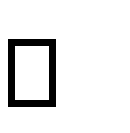 Gemäß Artikel 77 EU-DSGVO können Sie sich bei einer Datenschutz-Aufsichtsbe- hörde beschweren. In der Regel können Sie sich hierfür an die Aufsichtsbehörde Ih- res üblichen Aufenthaltsortes oder Arbeitsplatzes wenden. In Baden-Württemberg ist dies der Landesbeauftragte für den Datenschutz und die Informationsfreiheit.Gegenstand der Datenerhe- bungGesundheitsbestätigung nach § 6 Absatz 2 der Corona- Verordnung SchuleVerantwortliche StelleVerantwortlich gem. Art. 4 Abs. 7 EU-Datenschutz-Grundverordnung (EU-DSGVO) ist:Fidelisschule Sigmaringen SBBZ GentRektorin Monika Tilch-Fuchs Hohenzollernstr.3772488 SigmaringenBehördlicher Datenschutz- beauftragte/rDen Datenschutzbeauftragten / die Datenschutzbeauftragte erreichen Sie unter:karl-heinz.bogenschuetz@ssa-als.kv.bwl.deStaatliches Schulamt Albstadt, Karl-Heinz Bogenschütz, Lautlinger Straße 147-149, 72458 AlbstadtZweck der DatenverarbeitungDie Daten werden zur Prävention eines lokalen Infektionsgeschehens an der Schule erhoben. Rechtsgrundlage ist Art. 6 Abs. 1 S. 1 lit. d, e EU- DSGVO i. V. m. § 6 Abs. 2 CoronaVO Schule.Geplante SpeicherungsdauerDie Daten werden am Tag des Beginns der Sommerferien 2020 (30. Juli 2020) gelöscht.Empfänger oder Kategorie von Empfängern der Daten (Stel- len, denen die Daten offenge- legt werden)Diese personenbezogenen Daten werden im Einzelfall Mitgliedern der Schulleitung, der Verwaltung und des Lehrkörpers offengelegt. Dies können bspw. sein:der Rektor oder die Rektorinder Konrektor oder die Konrektorindie Sekretariatsmitarbeiterinnen oder die Sekretariatsmitarbeiterdie KlassenlehrkraftBetroffenenrechteSie haben als betroffene Person das Recht, von der LeitungAuskunft über die Verarbeitung personenbezogener Daten (Art. 15 DSGVO)die Berichtigung unrichtiger Daten (Art. 16 DSGVO)die Löschung der Daten (Art. 17 DSGVO) unddie Einschränkung der Verarbeitung (Art. 18 DSGVO) zu verlangen, sofern die rechtlichen Voraussetzungen dafür vorliegen.Weitere Details siehe AnlageSie können verlangen, die bereitgestellten personenbezogenen Daten ge- mäß Art. 20 DSGVO zu erhalten oder zu übermitteln.Sie können nach Art. 21 DSGVO Widerspruch einlegen.Sie haben das Recht, sich beimLandesbeauftragten für den Datenschutz und die Informationsfreiheit, Postfach 10 29 32, 70025 Stuttgart,zu beschweren.Verpflichtung, Daten bereitzu-Sie sind gemäß Art. 6 Abs. 1 S. 1 lit. d, e EU-DSGVO i. V. m. § 6 Abs. 2stellen;CoronaVO Schule verpflichtet, die zum oben genannten Zweck erforderli-chen personenbezogenen Daten bereitzustellen.Folgender VerweigerungAusgeschlossen von der Teilnahme an dem Betrieb der Schule sind Schü- lerinnen und Schüler, für die entgegen der Aufforderung der Schule dieErklärung nicht vorgelegt wurde.